Mikroskopie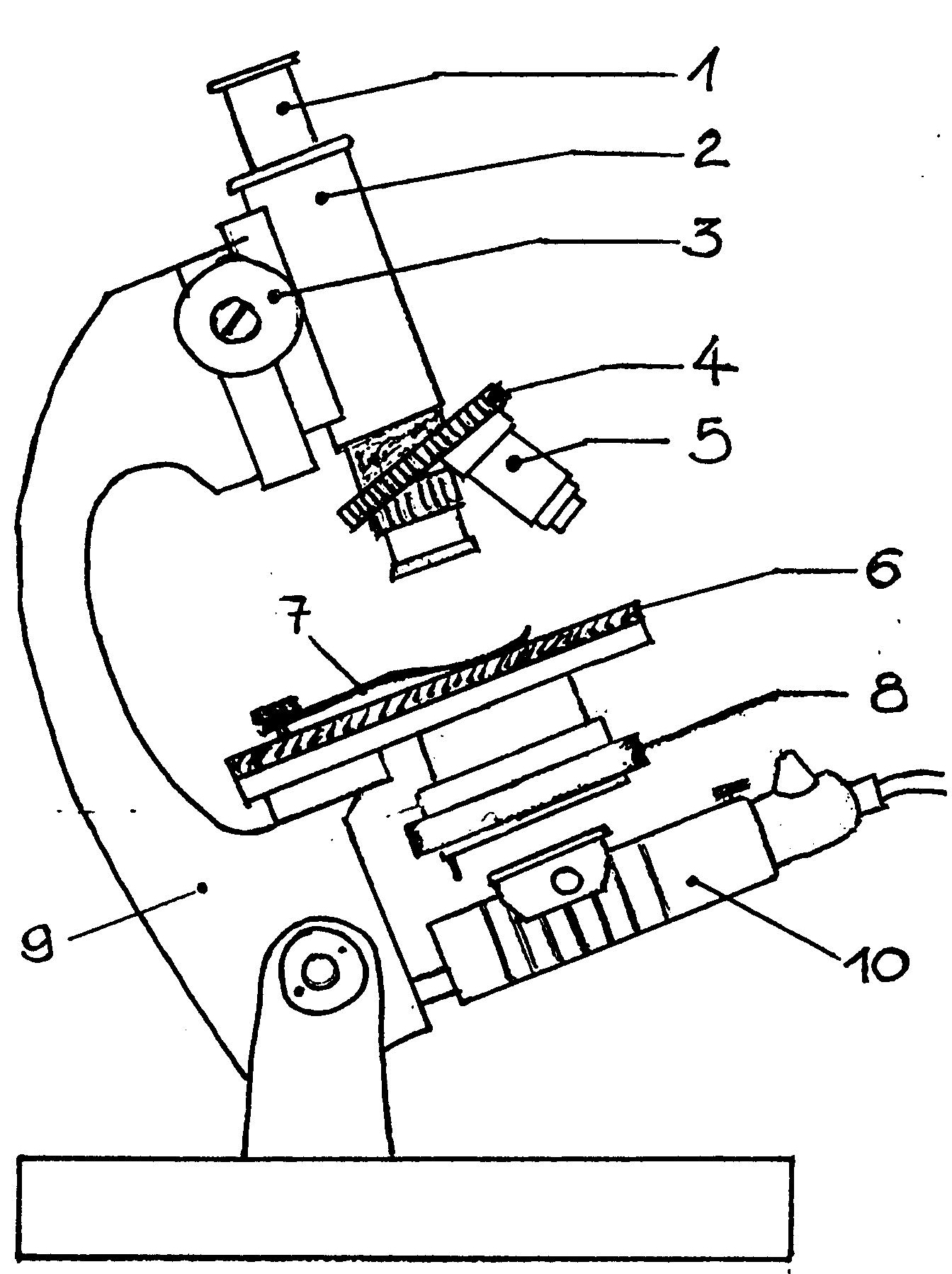 Mikroskopier-Regeln:1	Licht einschalten, das kleinste Objektiv einstellen2	Objektträger auf dem Objekttisch mit den Klammern befestigen3	Objekttisch vorsichtig mit dem Grobtrieb hochdrehen, Kontrolle von außen! 4	Objekttisch langsam mit dem Grobtrieb nach unten drehen, bis das Objekt 	erkennbar ist; mit dem Feintrieb scharf einstellen. Kontrolle durch das Okular.5	Licht regeln mit der Blende und ggf. Helligkeitsregler6	nächste Vergrößerungsstufe: am Revolver drehen, um das Objektiv mit der 	nächsten Vergrößerung einzustellen. Kontrolle von außen! Dann scharf stellen 	(Kontrolle durch das Okular).Präparate herstellen:1	Objekt mit einigen Tropfen Wasser auf den Objektträger geben2	Deckgläschen an einer Kante auf den Objektträger aufsetzen, an das Wasser 	heranführen (bis es Kontakt hat), ganz langsam senken, soweit möglich, dann 	fallen lassen3	restliche Luftblasen durch leichtes Klopfen entfernen